Finnish Farrier Open Championships, 25.-27.8.2023 Avoimet kengitysseppien Suomenmestaruuskilpailut 25.-27.8.2023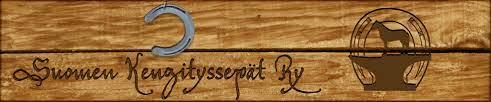 DIV 3Shoes for the competition/ Kilpailukengät DIV3Extra information at div 3.free nail in all classes. In the finals, shoeing with a factory shoe for the butcher's foot, in addition to the forged shoe. Class 2 shoe b inner leg is cut.Extra info 3 divarin kilpailijoille.Kaikissa luokissa vapaa naula.Finaaliluokassa kengitetään teurasjalkaan tehdaskenkä suoranraudan kengän lisäksi. Luokka2,  kenkä b sisähaara on leikattu.Judge in div 3 Jouni Laiho / Tuomari Jouni Laiho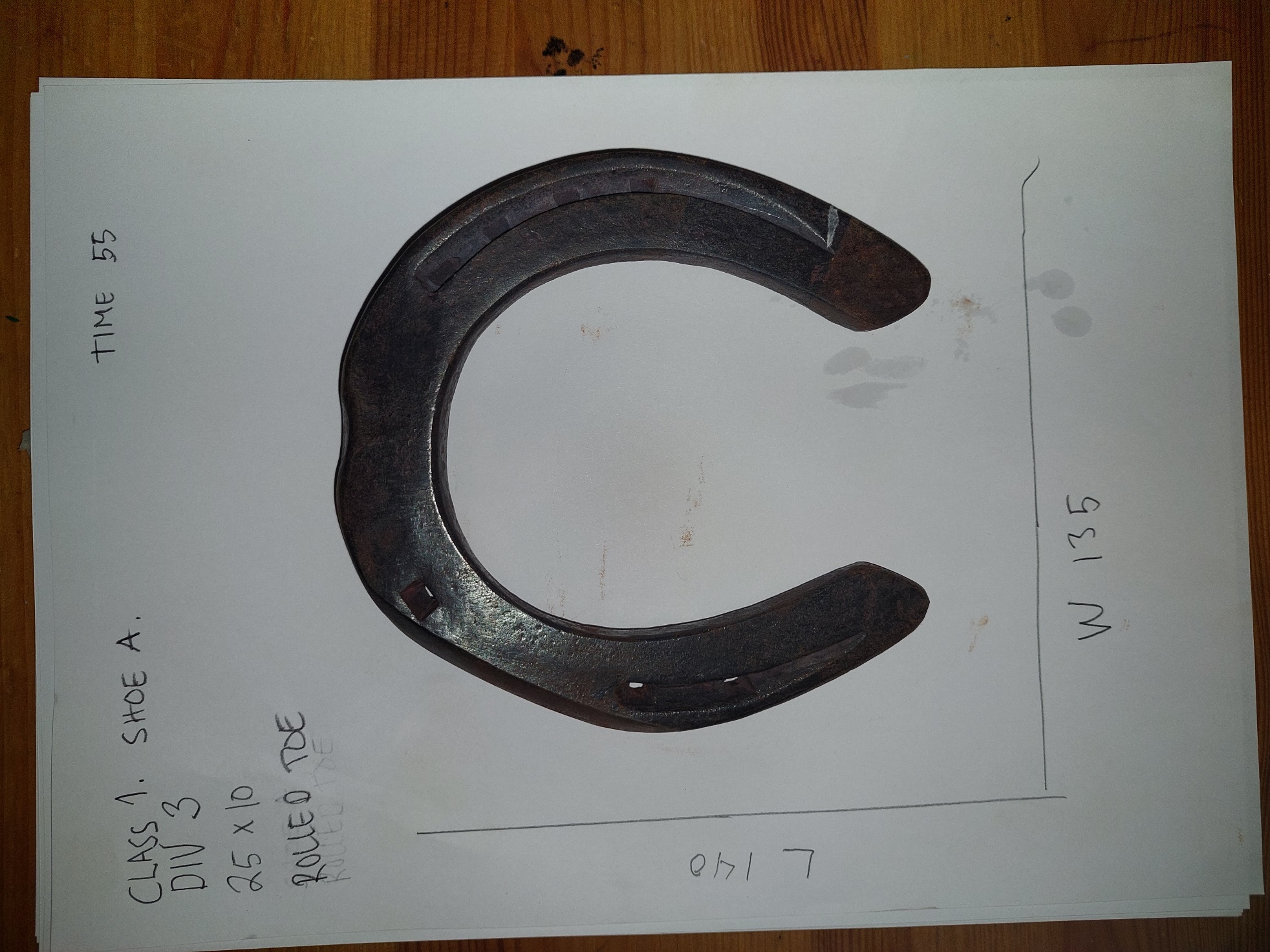 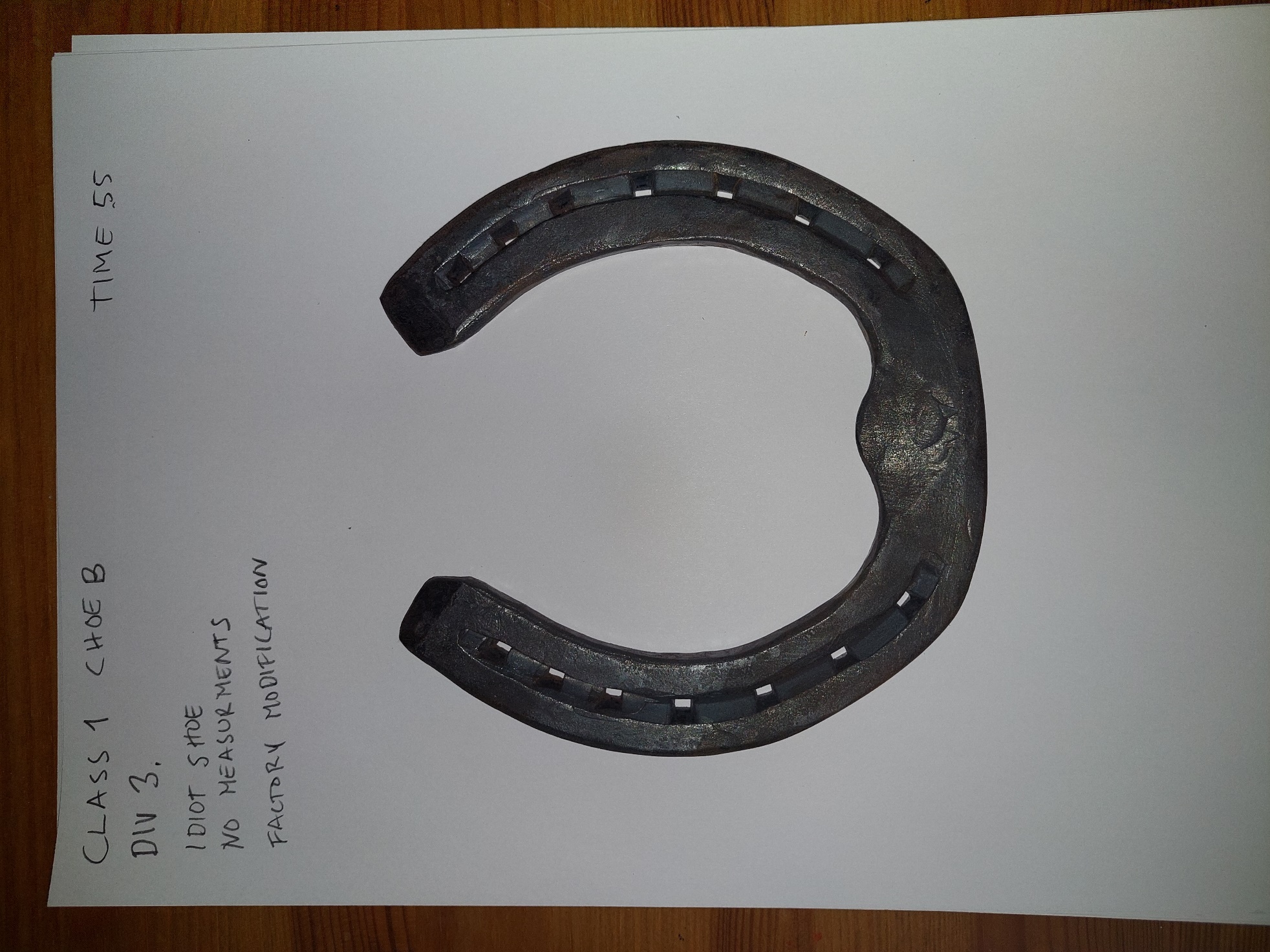 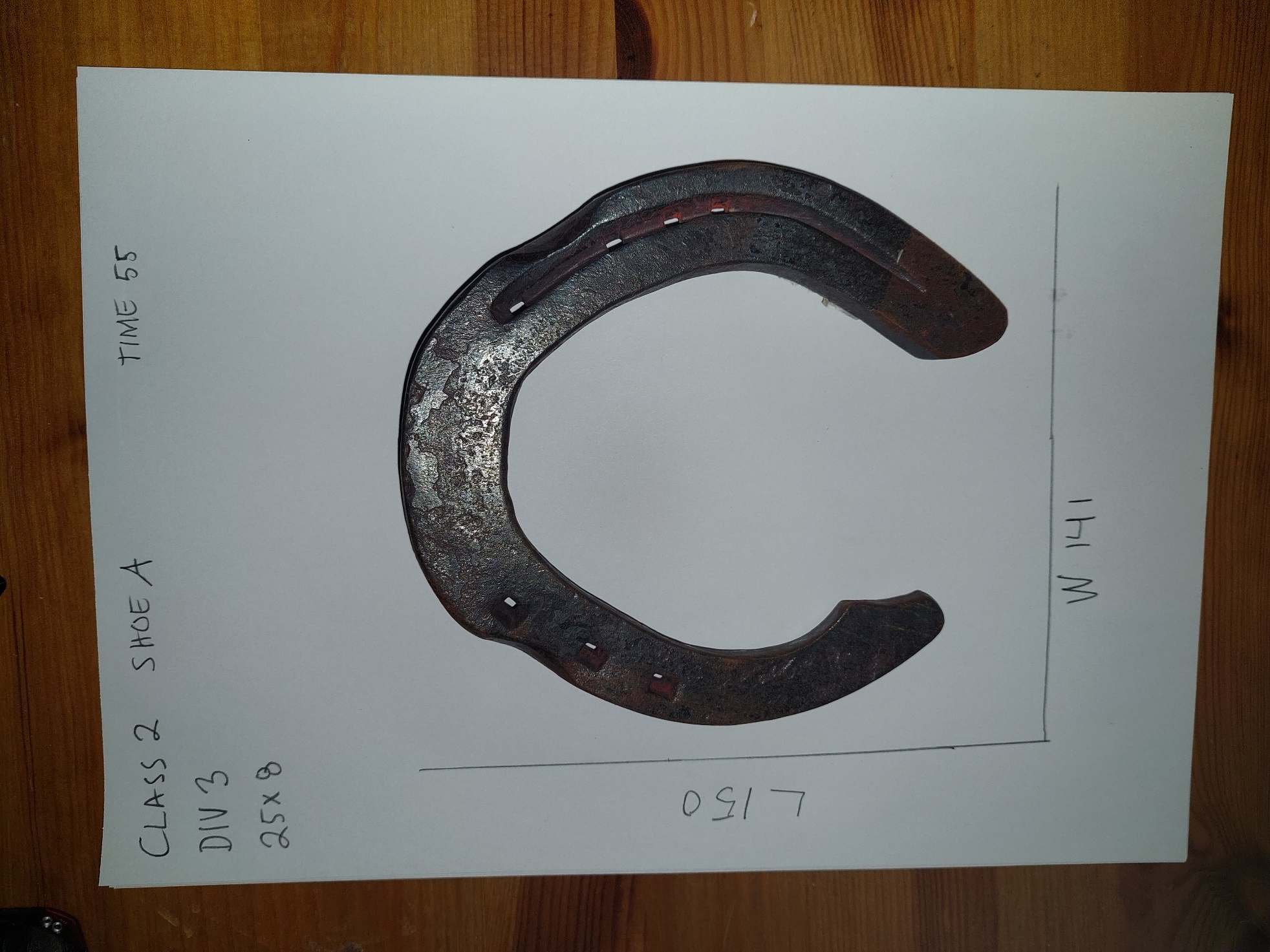 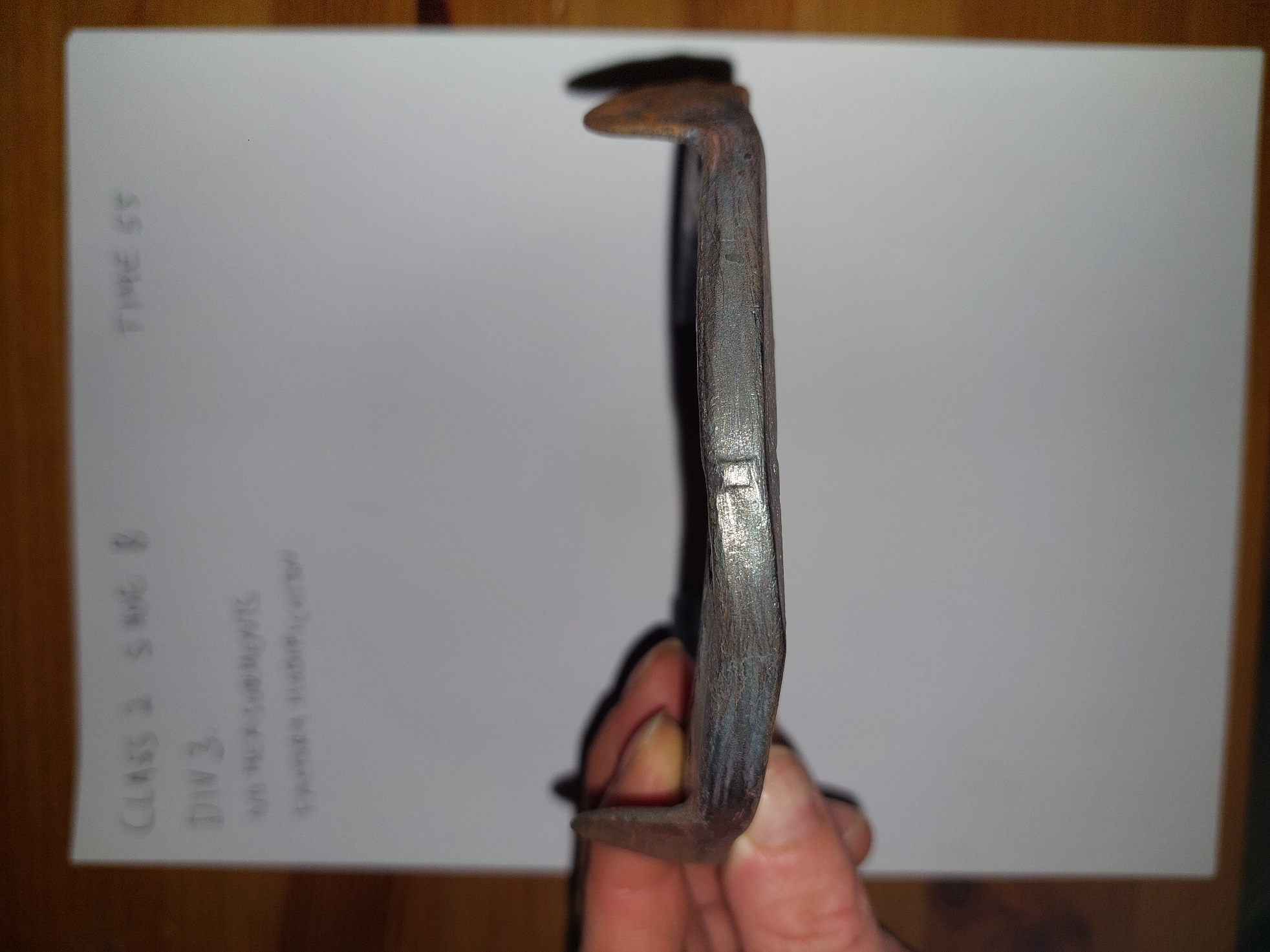 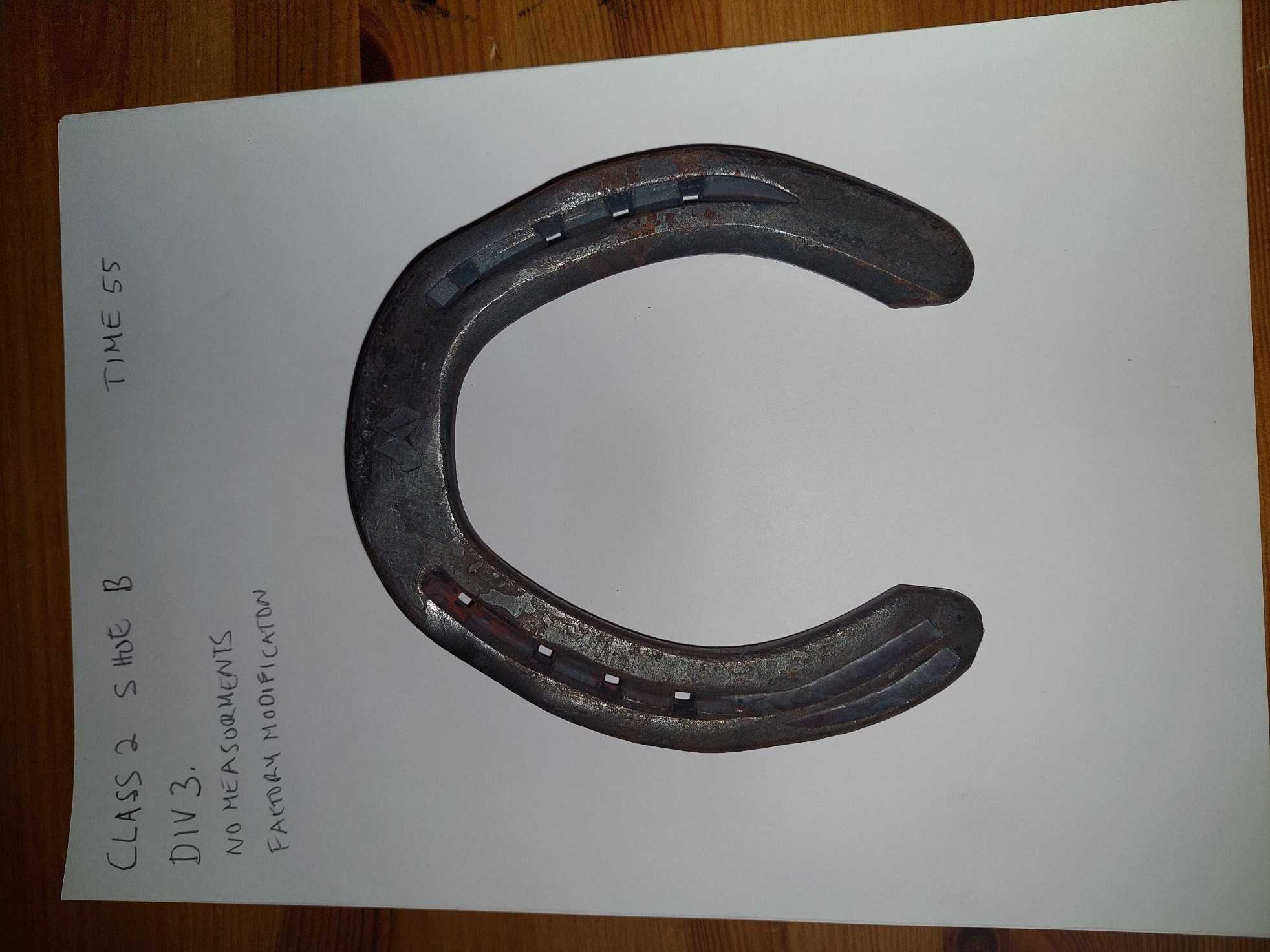 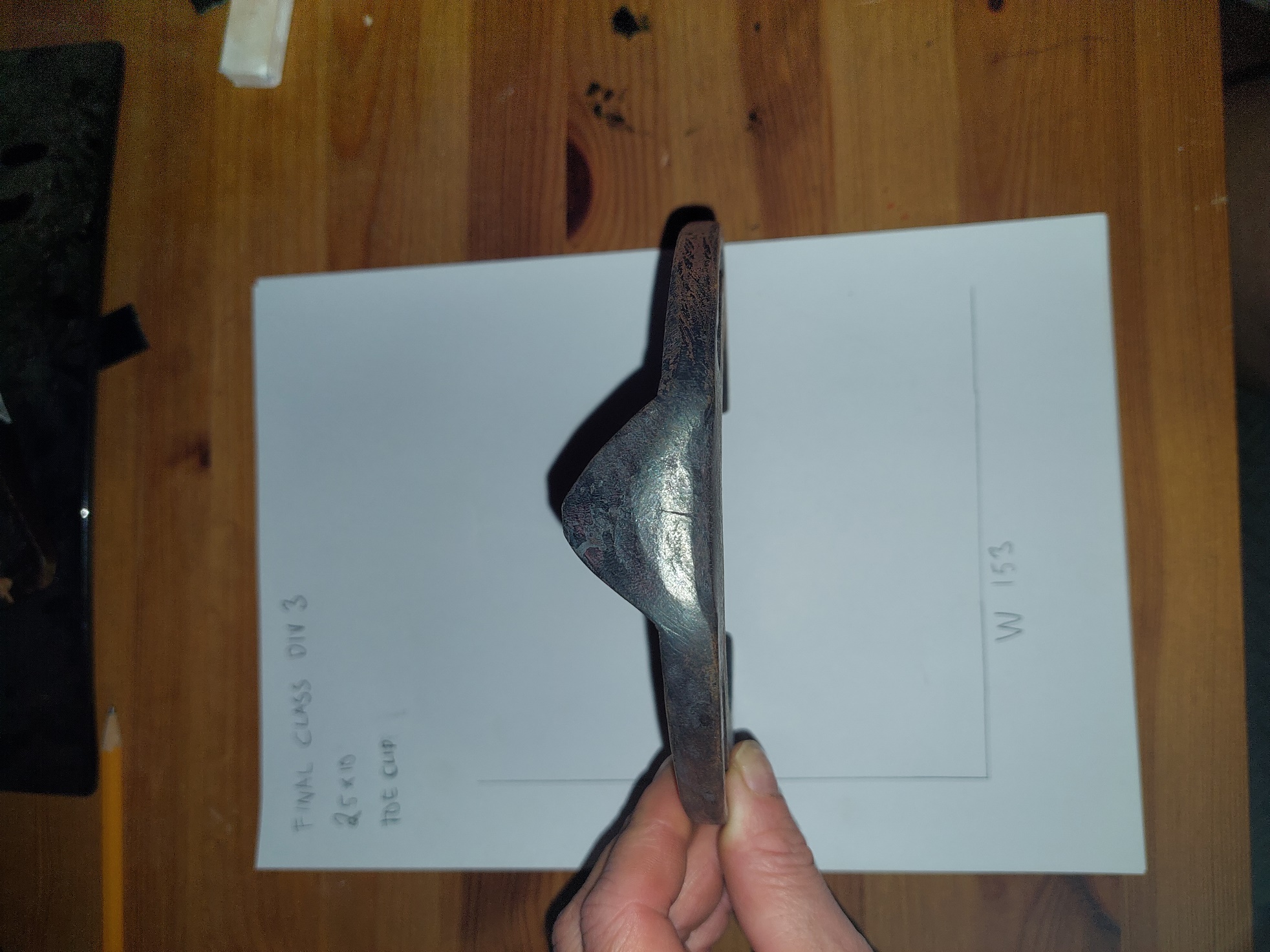 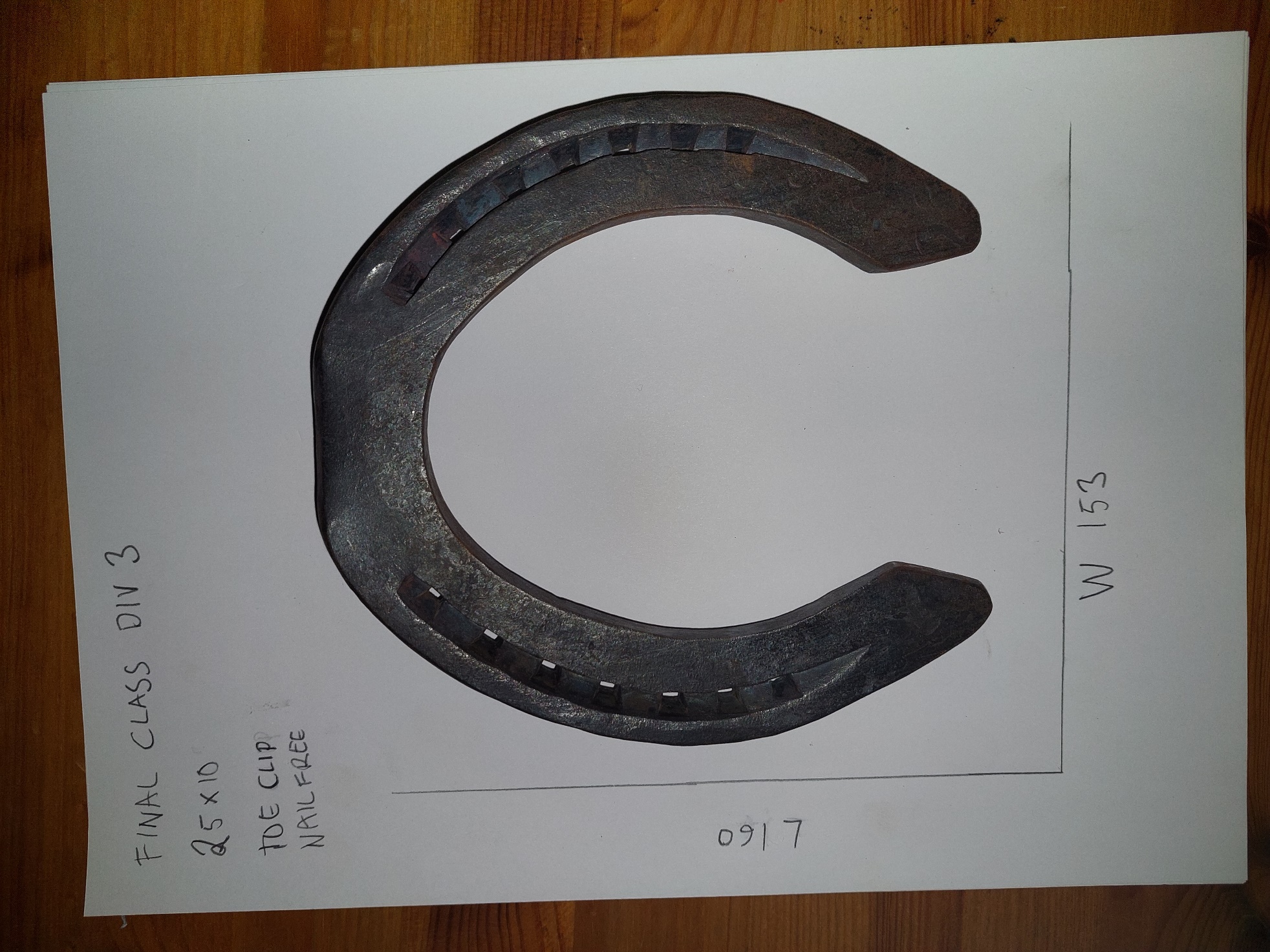 